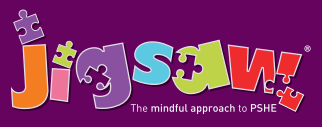 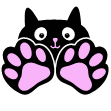                                                  Year 4  Puzzle 1 Being Me in My World  KnowledgeSocial and Emotional skillsKnow how individual attitudes and actions make a difference to a class Know about the different roles in the school community Know their place in the school community Know what democracy is (applied to pupil voice in school) Know that their own actions affect themselves and others Know how groups work together to reach a consensus Know that having a voice and democracy benefits the school community Identify the feelings associated with being included or excluded Can make others feel valued and included Be able to take on a role in a group discussion / task and contribute to the overall outcome Can make others feel cared for and welcomed Recognise the feelings of being motivated or unmotivated Understand why the school community benefits from a Learning Charter Be able to help friends make positive choices Know how to regulate my emotions In this Puzzle (unit) the children talk about being part of a team. They talk about attitudes and actions and their effects on the whole class. The children learn about their school and its community, who all the different people are and what their roles are. They discuss democracy and link this to their own School Council, what its purpose is and how it works. The children talk about group work, the different roles people can have, how to make positive contributions, how to make collective decisions and how to deal with conflict. They also talk about considering other people’s feelings. They refresh their Jigsaw Charter and set up their Jigsaw Journals. In this Puzzle (unit) the children talk about being part of a team. They talk about attitudes and actions and their effects on the whole class. The children learn about their school and its community, who all the different people are and what their roles are. They discuss democracy and link this to their own School Council, what its purpose is and how it works. The children talk about group work, the different roles people can have, how to make positive contributions, how to make collective decisions and how to deal with conflict. They also talk about considering other people’s feelings. They refresh their Jigsaw Charter and set up their Jigsaw Journals. Vocabulary:Vocabulary: